Раздел сайта:  Речевое развитиеПраздник без границ…  Стихи без звука «Р» к 8 МартаПодготовила учитель-логопед МАДОУ «Золушка» г. Ноябрьск, ЯНАО Попова Ирина ВладимировнаКаждый малыш хочет поздравить своих любимых мамочек и бабушек в день 8 Марта стихами. Но что делать, если еще не все звуки у него получаются правильно и красиво? Предлагаю Вашему вниманию подборку стихов, в которых исключен сложный для произношения малыша звук Р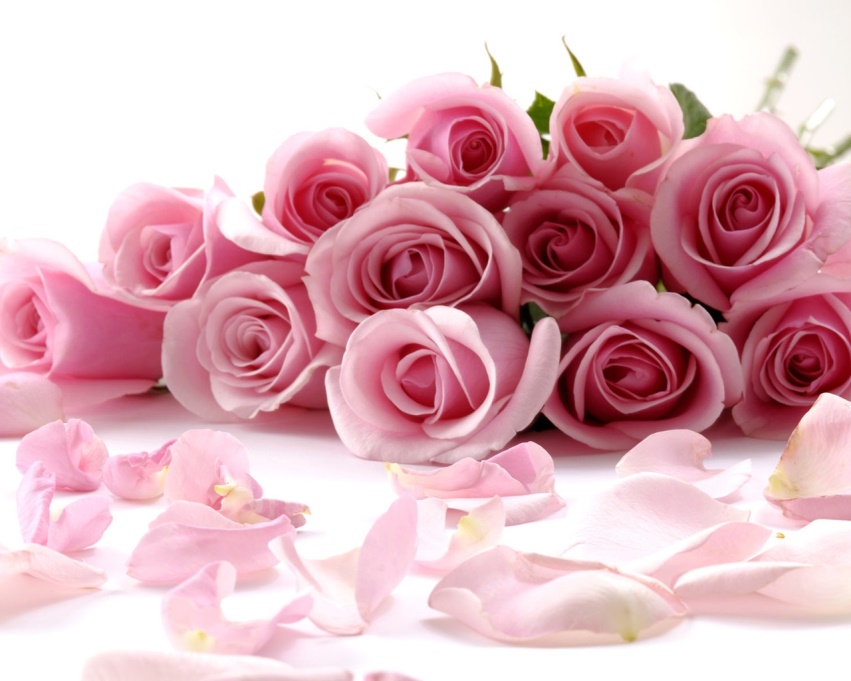 Лидия ОгурцоваБАБУШКАОх, уж наша бабушка!
Целый день хлопочет:
Блинчики, оладушки -
Отдохнуть не хочет.
Мы муку насыпали,
Тесто замесили.
С бабушкою сели мы,
Тихо попросили:
- Отдохни, бабулечка,
Мы тебе поможем:
Куклы и машинки 
На место мы положим.
- Нам с тобой так весело!
Никогда не скучно!
- Ты, бабулечка, у нас
Всех на свете лучше!Алексей Плещеев 

БАБУШКА, ТЫ ТОЖЕМАЛЕНЬКОЙ БЫЛА?..Бабушка, ты тоже 
Маленькой была? 
И любила бегать, 
И цветы рвала?И играла в куклы 
Ты, бабуся, да? 
Цвет волос какой был 
У тебя тогда?Значит, буду так же 
Бабушкой и я, - 
Почему остаться 
Маленькой нельзя?Галина Лебедева 

ВЕЧЕРКОМ С МАМОЙДавай сегодня, мамочка,
В гости не пойдем.
Давай с тобою, мамочка,
Посидим вдвоем.

Холодно на улице,
А у нас тепло.
Зимний день закончился,
А у нас светло.Нам с тобою весело,
Уже тает снег.
Никого на свете
Лучше мамы нет! В ГОСТИ К БАБУШКЕВот и кончилась зима.                               За окном у нас веснаЖенский день уж на носу.Что бабуле понесу,Когда в гости к ней пойдем   С милой мамочкой вдвоем?Думал, что ей отнести?Может, мед или цветы?Даже кушать не хотел,Даже мультик не глядел!Даже мячик не гонял  И машину не катал!И надумал наконец.Вот какой я молодец!Понесу ей обещанья!Обещанье не шалить,Обещанье лучше кушатьИ всегда послушным бытьМАМИН ПОМОЩНИКМаму очень я люблю!Я всегда ей помогу.                                     Пол могу я подмести,                                 Стул на кухню отнести.                             Пыль смахнуть со всех вещей                   И налить котенку щей.                                Я могу помыть посуду,      Но сегодня мыть не буду.А помочь-то я готов.Напеку-ка ей блинов!Маме точно помогу.Я блины и сам люблю***
Пусть в этот день весенними лучами
Вам улыбнутся люди и цветы,
И пусть всегда идут по жизни с Вами
Любовь и счастье и мечты!